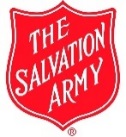 The Salvation Army Winston-Salem Area CommandJob PostingsUpdated 10/1/21Program Aides(Part-time)To plan, develop and implement quality educational, social and recreational programs for the members of The Salvation Army Boys & Girls Club. Please apply online at:https://southernusa.salvationarmy.org/uss/careersSearch Requisition #13326SSVF Outreach Case Worker(Part-time)Create and maintain relationships veteran programs in the designated catchment area.  Provide information about SSVF and RRH program guidelines. Coordinate with State, County, Community Partners and veteran serving agencies and other service providers to perform outreach. Create and maintain relationships with programs and individuals severing veterans and those in need of RRH.Please apply online at:https://southernusa.salvationarmy.org/uss/careersSearch Requisition #5120Building Maintenance Worker(Full-time)Performs cleaning of all at assigned property per cleaning schedule and cleaning specification sheet; performs routine repairs and maintenance of buildings, equipment, and vehicles; performs routine grounds keeping work to ensure the beautification of the landscape; performs minor plumbing and carpentry repair work.Please apply online at:https://southernusa.salvationarmy.org/uss/careersSearch Requisition #14842Ringers (Seasonal)Starting 11/12/21 – 12/24/21Rings bells for The Salvation Army Christmas Program at assigned locations; ensures that the Kettle is never left unattended; greets the public in a courteous and friendly mannerPlease apply in person at:1255 N. Trade StreetWinston-Salem, NC  27101Mon-Fri 8:30 AM – 4:30 PMResident Monitor (3rd shift weekends) Part-timeMonitors the activity of residents on an assigned shift ensuring safety, security, and compliance to house rules; maintains accurate and complete records and logs containing pertinent information; ensures that the shelter is maintained in a neat and proper order; ensures compliance of the treatment plan and teaching skills are adhered to.  This position would work 2 12-hour shifts every other weekend.Please apply online at:https://southernusa.salvationarmy.org/uss/careersSearch Requisition #17086